The Art of Tea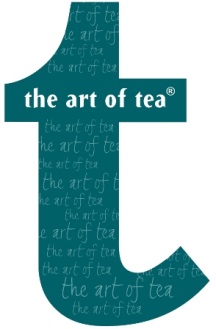 Positions Description –   Warehouse/Manufacturing (packing and despatch)Primary Objective of Role:  To undertake processing of retail and wholesale orders from inception to despatch, with the exception of invoicing, and in a manner that aligns with our core business values. The person is responsible for the processing of all Art of Tea products, from Goods Receivable, through specific blending, packaging (weighing and labelling) and processing of orders for despatch. This is to be undertaken in an efficient, diligent, and accurate manner.The staff member is expected to monitor and manage warehouse stock to ensure the inventory is maintained in a way that enables efficient order processing and stock prepared for our other retail points of sale (Kingston Shop, Salamanca Market, the Bouteaque & other events as required). As part of the sales & warehouse team the person will need to communicate directly couriers, suppliers and customers including taking phone orders & responding to enquiries. The person is to undertake themselves in a mature way in which aligns with our core business values and well represents our brand. The staff member is expected to gain detailed product knowledge. This will enable them, when required to provide an genuine, caring, friendly, mature & informed sales experience for all our customers. It is essential that each warehouse staff member operates efficiently and diligently whilst coping with quickly changing priorities. They must be able to work both independently and as a tea-m member. They must follow procedures accurately, pay attention to detail and keep accurate records. They must be able to cope with tight daily deadlines and a busy working environment.It is essential that the warehouse staff member has a current drivers licence.Order processing, warehouse operations & stock managementSales – (Phone customers/wholesale and occasional retail)Qualification, experience & personal attributes.Remuneration:Modern Award:   Food Beverage & Tobacco Manufacturing Award(Commencing at Level 2 during training)Agreement: Name of Employee: (Print) ……………………………………………………………………Signature of employee:					           Date: Name of Employer/Manager: (Print) …………………………………………………………………Signature of Manager:					            Date: ResponsibilitiesSkills RequiredRead and pick ordersPack tea for orders, shelf stock & our retails points of sale Liaise with couriersMonitor stocks of bulk goods, packaging materials andpacked teasRecord keepingStock ordering – as requestedFollow procedures & instructions Blend teas according to recipesParticipate in quarterly & annual stocktake as requiredKeep warehouse and packing area tidyApply safe OHS practices Undertake local deliveries as requiredClean warehouse, shop, packing room, & kitchen(Open and close warehouses)Prioritise ordersPrioritise  the replenishment of stock/packed teas on shelvesAccuracy & attention to detail Timely completion of ordersEfficient & systematic packingRecord keepingGeneral cleaningResponsibilitiesSkills RequiredTake phone ordersPromote new teas/cross promoteRecord keepingProduct knowledge, General health advice/product suggestionAccuracy Friendly, bright, courteous, respectful and timely service/mannerQualifications and experiencePersonal attributesGood level of literacy (including numeracy)Packing/processing or warehouse duties (Advantageous)General health & wellbeing knowledge with tea &/or herbal knowledge (highly regarded)General sales &/or customer serviceCurrent Drivers licenceFriendly,  mature, reliable, efficient, trustworthyAbility to be empathetic to customersClean, tidy & wears appropriate attire (warehouse & sales, uniform as provided)Contributes to business progress with ideasAttention to detailHas pride in own work.Self starting/manages prioritiesCan work alone or in a small teamWorks to deadlines at timesFollows directions & procedures accurately